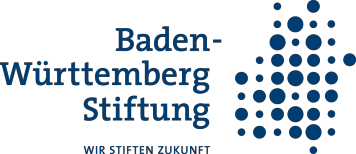 	    Guideline 	Call for Applications„Internationale Spitzenforschung“Baden-Württemberg Stiftung gGmbHNovember 2019Applications must be submitted by 3 March 2020 (cut-off date). Please use the internet portal „PT-Outline“ (https://ptoutline.eu/app/bwst_isf2019).A PDF file of the project application signed by the rectorate of the university or the management of the research institution must be uploaded to the portal.It is not necessary to submit the original signature by post or fax.Please use the template for the project application and delete the italic notes before submitting the application. The application should contain a maximum of 20 pages (Arial, font size 11). The page specification takes into account the English and German descriptions of the project, plus the binding declaration of the international partner.If you have any questions, please contactDLR ProjektträgerHeinrich-Konen-Straße 153227 BonnYour contact persons arePlease remember that a detailed financing plan for your project must be posted on the "PT-Outline" Internet portal. Explain there the planned costs in each position along the following guidelines:Please use the following template for your application.Project descriptionTitleTitle of the projectInstitutionContact details of the applicant organisationInstitutionPostal addressTelephoneFaxE-MailPrincipal InvestigatorTitel, First Name and SurnameInstitute, DepartmentPostal addressTelephoneFaxE-MailProject duration (months)Maximum 36 monthsCostIn what amount do you need funds for the project (in Euro)? Please indicate the total amount in net and gross.Thematic classificationThematic classification of the project into one of the programmes of the Baden-Württemberg Stiftung: o	Life Sciences,o	Environment and Sustainabililty oro	Novel Technologies.Executive summaryBrief description of the planned project (max. 1600 characters): Explain the most important objectives, the expected results and their benefits as well as the methodical approach. Please avoid abbreviations.Aim of the projectWhat is the subject of the project? Which goals and research questions are pursued?Relevance, innovation and future impactPerspectives of the projectPresentation of the innovation content of the projectIntegration into the strategic profile of the university or non-university research institutionImportance for the scientific positioning of the university or non-university research institution and the Baden-Württemberg research landscape as a whole, with respect to the international competition and in the research field concerned.Information on the qualification of the international top scientist:Abstract of the curriculum vitae,Research area and expertise,Relevant publications.Please describe the current state of science and research on which the project is based. To what extent does the project go beyond this state of the art?Work planPlease describe the planned work programme. The individual work packages must be presented in a coherent way.MilestonesPlease define semi-annual milestones for the project, which can be checked.Preliminary work and referencesBriefly describe the technical expertise and the relevant work of the principal investigator and, if applicable, the participating research group members. List your project-relevant publications from the last 5 years (maximum 5).InfrastructurePlease provide information on the available equipment and personnel for research, insofar as it is necessary for the implementation of the project.Deutsche Kurzfassung des ProjektsKurzdarstellung des geplanten Projekts (max. 1600 Zeichen): Erläutern Sie die wichtigsten Ziele, die zu erwartenden Ergebnisse und deren Nutzen sowie die methodische Vorgehensweise.Bitte vermeiden Sie Abkürzungen.Bitte beschreiben Sie das geplante Arbeitsprogramm. Dabei müssen die einzelnen Arbeitspakete schlüssig dargestellt werden.Bitte listen Sie die halbjährlichen, überprüfbaren Meilensteine für Ihr Projekt auf.Authorized signature / Unterschrift des AntragstellersUnterschrift des Rektorats der Hochschule bzw. der Leitung der Forschungseinrichtung (nicht der Projektleitung).Place, Date	Name, FunctionDeclaration of the international partnerPlease attach a binding declaration that the international partner would carry out the research project applied for at the university or research institution submitting the application in cooperation with the principal investigator.Dr. Amke HesseTel.: 0228 3821 1676E-Mail: amke.hesse@dlr.deDr. Bettina PetersTel.: 0228 3821 1222E-Mail: bettina.peters@dlr.deMilestoneDescriptionMonth16212318424530636MeilensteinBeschreibungMonat16212318424530636